MetinMetin tut.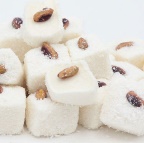 Metin lokum tut.Metin annene lokum tutMetin annene on lokum tut.Metin annene on iki lokum tut.                                    MelikeMelike alma.Melike mama alma.Melike anne  mama  alma.Melike anne ona mama alma.Melike anne on elma kek alma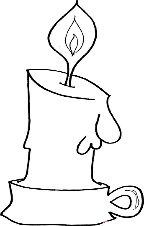 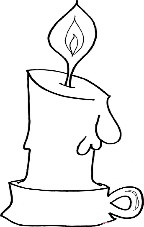 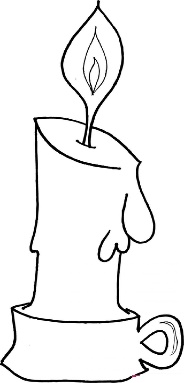           TokatTokat  attı.Tekin tokat attı.Tekin ona tokat attı.Tekin Onata tokat attı.Tekin Onata on tokat attı.                                           Emine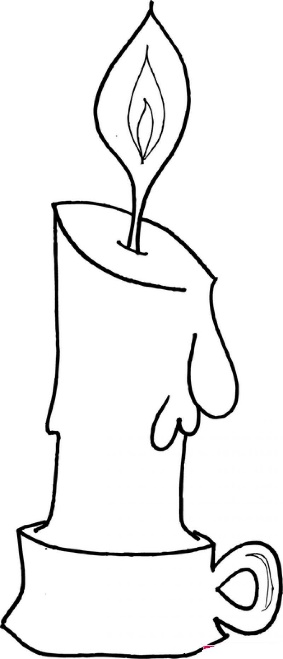 Emine  tut. Emine mumu tut.Emine kutu mumu tut.Emine altı kutu mumu tut.Emine ile Mine kumlu mumu tut.